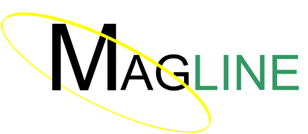  Leading Edge Micronutrient Technology by GroWonders		provides the complete solution to the micronutrient deficiency problem, and when combined with 	                               provides the crop with all the nutrients and micronutrients essential for plant health and growth. 			 utilizes a new leading edge technology to provide a highly effective carrier agent to deliver the essential micronutrients to the plant. The advantage is a more rapid uptake and translocation within the plant compared to chelates and other products.                            Produces a higher chlorophyll content	in plant tissue, producing larger leaves and increased plant mass. The blending of	                          and                               synergistically provides a balance of nutrients, micronutrients and intermediates (Ca & Mg) in the most efficient system possible.Benefits:Solves the problem of chlorosisPromotes photosynthesis and chlorophyll productionIncreases leaf size and plant massImproves the health and stamina of the plantIncreases protein content in the grainIncreases yieldsCost effective                                      Physical Properties:	      pH                                 1.5 – 1.9	      Density	                      10.4 lbs/gal	      Guaranteed Analysis:	      Iron (Fe)                        4.50%	      Zinc (Zn)                        0.70%	      Manganese (Mn)         1.20%       	      Sulfur (S)                       4.00%	      Boron (B)                       0.20%		      Molybdenum (Mo)      0.005%			      Apply 6 to 8 oz./acre as a foliar diluted with 5 to 10 gal water 2 to 3 times per growing season in the early and mid stages of growth.         Do no  Do not mix with glyphosates or sulfates. Jar Test when mixing with pesticides and herbicides.      Avoid exposure to air to prevent oxidation and loss of effectiveness.